Arbeitstitel der Veranstaltung:	Ort und Datum der Veranstaltung:	Trägerschaft (Organisation/Verein/Stiftung):	Adresse, PLZ/Ort:	Ansprechperson/Projektleitung:	Telefonnummer:	E-Mail:	Bankverbindung/IBAN-Nr.:	Kontoinhaber:	Gesamtkosten der Veranstaltung (gemäss Budget)	CHF	Beantragter Betrag (50% der Gesamtkosten bis max. CHF 2'000)	CHF	RahmenbedingungenVeranstaltende verpflichten sich, die Impulsveranstaltung gemäss Absprache mit dem Gesundheitsamt durchzuführen. Grundlage dafür ist das Dokument «Impulsveranstaltungen Gesundheitsförderung – Factsheet für Veranstaltende»Vorliegendem Antragsformular ist ein Budget mit den Gesamtkosten beizulegen (Budgetposten: Miete Räumlichkeit, «Gagen» der Gesprächsteilnehmenden, Vorführrechte, Verpflegung, Schaltung Inserate; keine Personalkosten der Veranstaltenden)Veranstaltende senden den ausgefüllten Evaluationsbogen bis spätestens zwei Wochen nach dem Anlass an gf@san.gr.chOrt, Datum:	Unterschrift: Fachstelle Gesundheitsförderung, Hofgraben 5, 7001 Chur	www.gr.ch/gf081 257 64 00, gf@san.gr.ch	Impulsveranstaltungen GesundheitsförderungAntragsformularKurzbeschrieb des Anlasses (Thema, Methode)Erwartungen an die ImpulsveranstaltungErwartete Teilnehmeranzahl:Wer ist die Zielgruppe? (z.B. ältere Menschen, Angehörige, junge Erwachsene, Eltern)Was will bei der Zielgruppe bewirkt werden?Beurteilung durch das Gesundheitsamt Graubünden: Unterstützung bewilligt	 Unterstützung nicht bewilligtOrt, Datum	Gesundheitsamt GraubündenMit Unterstützung von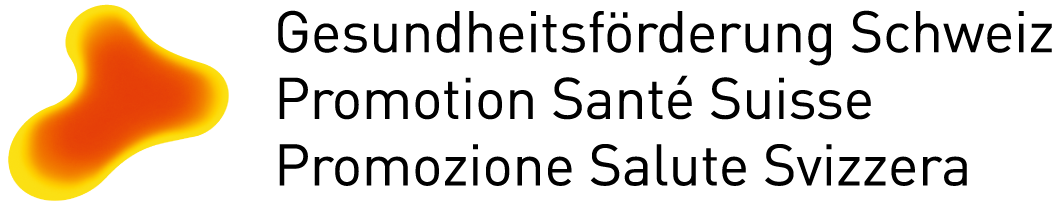 V08/2023